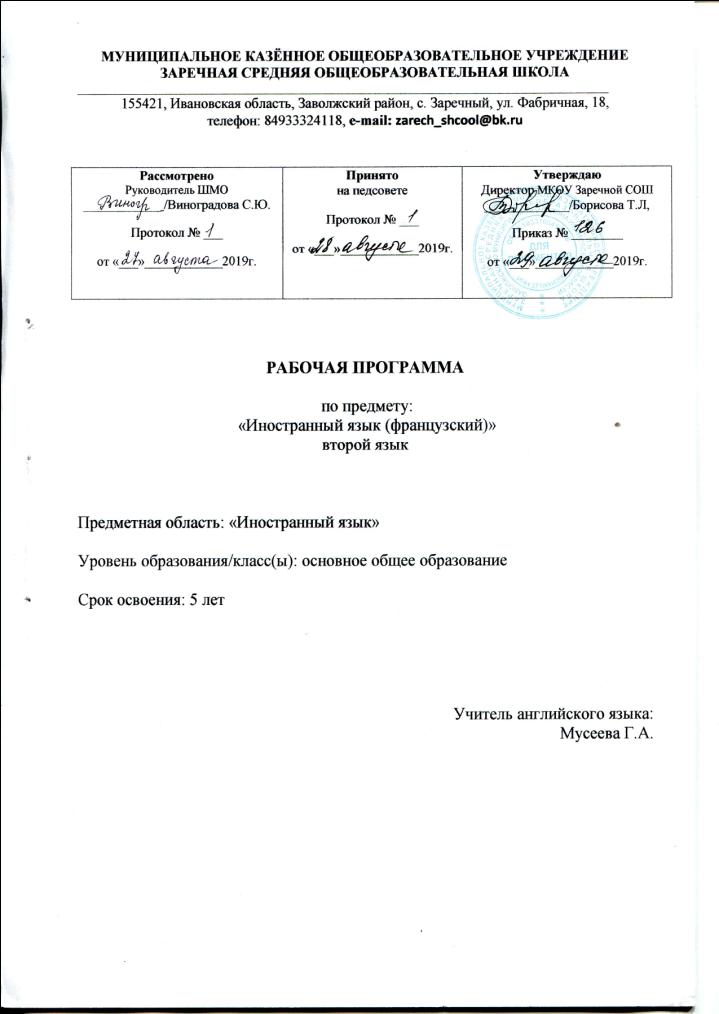 Второй иностранный язык (французский)Планируемые результаты освоения учебного предметаЛичностными результатами являются:воспитание российской гражданской идентичности: патриотизма, любви и уважения к Отечеству, чувства гордости за свою Родину, прошлое и настоящее многонационального народа России; осознание своей этнической принадлежности, знание истории, языка, культуры своего народа, своего края, основ культурного наследия народов России и человечества; усвоение гуманистических, демократических и традиционных ценностей многонационального российского общества; воспитание чувства долга перед Родиной;формирование ответственного отношения к учению, готовности и способности обучающихся к саморазвитию и самообразованию на основе мотивации к обучению и познанию, осознанному выбору и построению дальнейшей индивидуальной траектории образования на базе ориентировки в мире профессий и профессиональных предпочтений, с учётом устойчивых познавательных интересов;формирование целостного мировоззрения, соответствующего современному уровню развития науки и общественной практики, учитывающего социальное, культурное, языковое, духовное многообразие современного мира;формирование осознанного, уважительного и доброжелательного отношения к другому человеку, его мнению, мировоззрению, культуре, языку, вере, гражданской позиции; к истории, культуре, религии, традициям, языкам, ценностям народов России и народов мира; готовности и способности вести диалог с другими людьми и достигать в нём взаимопонимания;освоение социальных норм, правил поведения, ролей и форм социальной жизни в группах и сообществах, включая взрослые и социальные сообщества; участие в школьном самоуправлении и общественной жизни в пределах возрастных компетенций с учётом региональных, этнокультурных, социальных и экономических особенностей;развитие морального сознания и компетентности в решении моральных проблем на основе личностного выбора, формирование нравственных чувств и нравственного поведения, осознанного и ответственного отношения к собственным поступкам;формирование коммуникативной компетентности в общении и сотрудничестве со сверстниками, старшими и младшими в процессе образовательной, общественно полезной, учебно-исследовательской, творческой и других видах деятельности;формирование ценности здорового и безопасного образа жизни; усвоение правил индивидуального и коллективного безопасного поведения в чрезвычайных ситуациях, угрожающих жизни и здоровью людей, правил поведения в транспорте и правил поведения на дорогах;формирование основ экологической культуры на основе признания ценности жизни во всех её проявлениях и необходимости ответственного, бережного отношения к окружающей среде;осознание значения семьи в жизни человека и общества, принятие ценности семейной жизни, уважительное и заботливое отношение к членам своей семьи;развитие эстетического сознания через освоение художественного наследия народов России и мира, творческой деятельности эстетического характера;формирование мотивации изучения иностранных языков и стремления к самосовершенствованию в образовательной области «Иностранный язык»;осознание возможностей самореализации средствами иностранного языка;стремление к совершенствованию речевой культуры в целом;формирование коммуникативной компетенции в межкультурной и межэтнической коммуникации;развитие таких качеств, как воля, целеустремлённость, креативность, инициативность, эмпатия, трудолюбие, дисциплинированность;формирование общекультурной и этнической идентичности как составляющих гражданской идентичности личности;стремление к лучшему осознанию культуры своего народа и готовность содействовать ознакомлению с ней представителей других стран; толерантное отношение к проявлениям иной культуры; осознание себя гражданином своей страны и мира;готовность отстаивать национальные и общечеловеческие (гуманистические, демократические) ценности, свою гражданскую позицию;готовность и способность обучающихся к саморазвитию; сформированность мотивации к обучению, познанию, выбору индивидуальной образовательной траектории; ценностно-смысловые установки обучающихся, отражающие их личностные позиции, социальные компетенции; сформированность основ гражданской идентичности.Метапредметными результатами являются:умение самостоятельно определять цели своего обучения, ставить и формулировать для себя новые задачи в учёбе и познавательной деятельности, развивать мотивы иинтересы своей познавательной деятельности;	умение самостоятельно планировать альтернативные пути достижения целей, осознанно выбирать наиболее эффективные способы решения учебных и познавательных задач;умение соотносить свои действия с планируемыми результатами, осуществлять контроль своей деятельности в процессе достижения результата, определять способы действий в рамках предложенных условий и требований, корректировать свои действия в соответствии с изменяющейся ситуацией;умение оценивать правильность выполнения учебной задачи, собственные возможности её решения;владение основами самоконтроля, самооценки, принятия решений и осуществления осознанного выбора в учебной и познавательной деятельности;осознанное владение логическими действиями определения понятий, обобщения, установления аналогий и классификации на основе самостоятельного выбора оснований икритериев, установления родо-видовых связей;	умение устанавливать причинно-следственные связи, строить логическое рассуждение, умозаключение (индуктивное, дедуктивное и по аналогии) и выводы;умение создавать, применять и преобразовывать знаки и символы, модели и схемы для решения учебных и познавательных задач;умение организовывать учебное сотрудничество и совместную деятельность с учителем и сверстниками; работать индивидуально и в группе: находить общее решение и разрешать конфликты на основе согласования позиций и учёта интересов; формулировать, аргументировать и отстаивать своё мнение;умение адекватно и осознанно использовать речевые средства в соответствии с задачей коммуникации: для отображения своих чувств, мыслей и потребностей, планирования и регуляции своей деятельности; владение устной и письменной речью, монологической контекстной речью;формирование и развитие компетентности в области использования информационно-коммуникационных технологий (далее ИКТ– компетенции);развитие умения планировать своё речевое и неречевое поведение;развитие коммуникативной компетенции, включая умение взаимодействовать с окружающими, выполняя разные социальные роли;развитие исследовательских учебных действий, включая навыки работы с информацией: поиск и выделение нужной информации, обобщение и фиксация информации;развитие смыслового чтения, включая умение выделять тему, прогнозировать содержание текста по заголовку/ключевым словам, выделять основную мысль, главныефакты, опуская второстепенные, устанавливать логическую последовательность основных фактов;осуществление регулятивных действий самонаблюдения, самоконтроля, самооценки в процессе коммуникативной деятельности на иностранном языке.Предметные результаты:развитие коммуникативных умений в четырех основных видах речевой деятельности (говорении, аудировании, чтении, письме);овладение новыми языковыми средствами (фонетическими, орфографическими, лексическими, грамматическими) в соответствии c темами, сферами и ситуациями общения, отобранными для основной школы; освоение знаний о языковых явлениях изучаемого языка, разных способах выражения мысли в родном и изучаемом языке;приобщение учащихся к культуре, традициям и реалиям стран/страны изучаемого иностранного языка в рамках тем, сфер и ситуаций общения, отвечающих опыту, интересам, психологическим особенностям учащихся основной школы на разных ее этапах; формирование умения представлять свою страну, ее культуру в условиях иноязычного межкультурного общения;развитие и воспитание у школьников понимания важности изучения иностранного языка в современном мире и потребности пользоваться им как средством общения, познания, самореализации и социальной адаптации; воспитание качеств гражданина, патриота; развитие национального самосознания, стремления к взаимопониманию между людьми разных сообществ, толерантного отношения к проявлениям иной культуры.В результате изучения курса французского языка как второго иностранного в 5-9 классе: Выпускник научитсязаполнять анкеты и формуляры, сообщая о себе основные сведения (имя, фамилия, пол, возраст, гражданство, национальность, адрес и т.д.);писать короткие поздравления с днем рождения и другими праздниками, с употреблением формул речевого этикета, принятых в стране изучаемого языка, выражать пожелания.писать личное письмо в ответ на письмо-стимул с употреблением формул речевого этикета, принятых в стране изучаемого языка: сообщать краткие сведения о себе и запрашивать аналогичную информацию о друге по переписке; выражать благодарность, извинения, просьбу;писать небольшие письменные высказывания с опорой на образец/ план.Выпускник получит возможность научиться:делать краткие выписки из текста с целью их использования в собственных устных высказываниях;писать электронное письмо зарубежному другу в ответ на электронное письмо-стимулсоставлять план/ тезисы устного или письменного сообщения;писать небольшое письменное высказывание с опорой на нелинейный текст(таблицы, диаграммы и т.п.).Раздел	«Языковые	навыки	и	средства	оперирования	ими»Орфография и пунктуацияВыпускник научится:правильно писать изученные слова;правильно ставить знаки препинания в конце предложения: точку в конце повествовательного предложения, вопросительный знак в конце вопросительного предложения, восклицательный знак в конце восклицательного предложения;расставлять в личном письме знаки препинания, диктуемые его форматом, в соответствии с нормами, принятыми в стране изучаемого языка.Выпускник получит возможность научиться:сравнивать и анализировать буквосочетания французского языка и их транскрипцию.Фонетическая сторона речиВыпускник я научится:соблюдать правильное ударение в изученных словах;различать коммуникативные типы предложений по их интонации.Выпускник получит возможность научиться:выражать модальные значения, чувства и эмоции с помощью интонации.Лексическая сторона речиВыпускник научится:узнавать в письменном и звучащем тексте изученные лексические единицы (слова, словосочетания, реплики-клише речевого этикета), в том числе многозначные в пределах тематики основной школы;употреблять в устной и письменной речи в их основном изученные лексические единицы (слова, словосочетания, реплики-клише речевого этикета), в том числе многозначные, в пределах тематики основной школы в соответствии с решаемой коммуникативной задачей;распознавать и образовывать родственные слова с использованием словосложения и конверсии в пределах тематики основной школы в соответствии с решаемой коммуникативной задачей;распознавать и образовывать родственные слова с использованием аффиксации в пределах тематики основной школы в соответствии с решаемой коммуникативной задачей:глаголы с отделяемыми и неотделяемыми приставками и другими словами в функции приставок;имена существительные при помощи суффиксов 1)суффиксация:•существительных с суффиксами: -tion, -sion (collection, révision); -ement (appartement); -eur (ordinateur); -ure (signature); -ette (bicyclette, disquette); -ique (gymnastique); -iste, -isme (journaliste, tourisme); -er/-ère (boulanger/ boulangère); -ien/-ienne (pharmacien/pharmacienne); -erie (parfumerie); -ence, -ance (préférence, confiance); -aire (questionnaire); -oir, -oire (couloir, mémoire); -âge (bricolage); -té (activité); -ude (attitude); -aison (comparaison); -esse (jeunesse); -ure (ouverture); -ise (friandise);•наречий с суффиксом -ment;•прилагательных с суффиксами: -eur/-euse (heureux/ heureuse); -ique (sympatique); -ant (intéressant); -ain (américain); -ais (français); -ois (chinois); -ien (parisien); -able/-ible (vivable, lisible); -el/-elle, -al/-ale, -ile, -il/-ille (professionnel, génial, difficile, gentil); -eau/-elle (nouveau/nouvelle); -aire (planétaire); -atif/-ative (imaginatif);2)префиксация:•существительных, прилагательных и глаголов: in-, im- il-(inconnu, impossible, illisible); dé- (départ, décourager); dis- (disparaître); re-, ré- (refaire, réviser), pré- (prévenir); mé- (méfiant); a- (asymétrique); extra- (extraordinaire); anti- (antiride);3)словосложение: существительное + существительное (télécarte); существительное + предлог + существительное (sac-à-dos); прилагательное + существительное (cybercafé), глагол +местоимение (rendez-vous), глагол + существительное (passe-temps), предлог + существительное (sous-sol);4) конверсия (образование существительных от неопределенной формы глагола (conseiller — un conseil).Представления о синонимии, антонимии, лексической сочетаемости, многозначности.Выпускник получит возможность научиться:распознавать и употреблять в речи в нескольких значениях многозначные слова, изученные в пределах тематики основной школы;использовать языковую догадку в процессе чтения и аудирования (догадываться о значении незнакомых слов по контексту, по сходству с русским/ родным языком, по словообразовательным элементам.Грамматическая сторона речиВыпускник научится:   распознавать и употреблять в речи различные коммуникативные типы предложений: повествовательные (в утвердительной и отрицательной форме) вопросительные (общий, специальный, альтернативный и разделительный вопросы), побудительные (в утвердительной и отрицательной форме) и восклицательные Предложения с неопределенно-личным местоимением on. Сложносочиненные предложения с союзами ou, mais , ni ... ni. Сложноподчиненные предложения с придаточными дополнительными (союз que), определительными (союзные слова qui, que, dont, où), обстоятельственными (наиболее распространенные союзы, выражающие значения времени (quand), места (où), причины (parce Ique), следствия (ainsi), цели (pour que) ;  распознавать и употреблять в речи безличные предложения, Временные формы изъявительного наклонения (l'indicatif): le présent, le futur simple, le futur immédiat, le passé composé, l'imparfait, le plus-que-parfait, le futur dans le passé. Возвратные (местоименные) глаголы. Спряжение глаголов I и II группы, распространенных глаголов III группы в изъявительном наклонении. Согласование причастия сложных форм глагола с подлежащим и прямым дополнением. Согласование времен в плане настоящего и прошедшего. Прямая и косвенная речь.Повелительное наклонение регулярных и распространенных нерегулярных глаголов в утвердительной и отрицательной форме (l'impératif). Временная форма условного наклонения (le conditionnel présent) в простом и сложном предложении. Le subjonctif présent регулярных и наиболее частотных нерегулярных глаголов в дополнительных придаточных. Активный и пассивный залог в настоящем времени изъявительного наклонения. Предлоги par и de в пассивных конструкциях;  распознавать и употреблять в речи имена существительные в единственном числе и во множественном числе, образованные по правилу, и исключения Особые формы существительных женского рода и множественного числа (travail — travaux), особые формы прилагательных женского рода и множественного числа (belle — beau long — longue, culturelle, но musicale, spécial — spéciaux/spéciale: и др.). Частичный артикль с абстрактными и вещественными существительными. Замена артикля предлогом de (в отрицательных конструкциях, после слов, выражающих количество перед группой прилагательное + существительное). Употребление предлогов и артиклей перед географическими названиям' (en France, de Chine, au Canada, du Japon);    распознавать и употреблять в речи существительные с определенным/ неопределенным/ нулевым артиклем ; Особые формы существительных женского рода и множественного числа (travail — travaux), особые формы прилагательных женского рода и множественного числа (belle — beau long — longue, culturelle, но musicale, spécial — spéciaux/spéciale: и др.). Частичный артикль с абстрактными и вещественными существительными. Замена артикля предлогом de (в отрицательных конструкциях, после слов, выражающих количество перед группой прилагательное + существительное). Употребление предлогов и артиклей перед географическими названиям' (en France, de Chine, au Canada, du Japon). распознавать и употреблять в речи местоимения: личные местоимения в функции прямых и косвенных дополнений. Ударные и безударны» формы личных местоимений. Местоимения en и у. Относи тельные местоимения qui, que, où, dont. Указательные (celu celle, ceux и т. п.) и притяжательные (le mien, la mienne les miens, les miennes и т. п.) местоимения. Неопределенные прилагательные и местоимения (on, tout, même, personne chaque, chacun(e), quelque(s), quelqu'un, quelques-un(e)si plusieurs).; распознавать и употреблять в речи имена прилагательные в положительной степени, особые формы прилагательных женского рода и множественного числа (belle — beau long — longue, culturelle, но musicale, spécial — spéciaux/spéciale: и др.).; распознавать и употреблять в речи неопределенные прилагательные и местоимения (on, tout, même, personne chaque, chacun(e), quelque(s), quelqu'un, quelques-un(e)si plusieurs).распознавать и употреблять в речи количественные и порядковые числительные ; распознавать и употреблять в речи распространенные глаголы, предлоги, служащие для выражения пространственных (à, de, dans, sur, sous, entre, vers) и временных (pendant, depuis, en, dans, pour) отношения. Распространенные коннекторы: pourtant, enfin, d'abord ensuite и т. д.притяжательные (le mien, la mienne les miens, les miennes и т. п.) местоимения;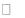    Причастия настоящего и прошедшего времени (participe présent и participe passé), деепричастие (le gérondif), инфинитивные конструкции после глаголов восприятия. Способы действия (venir de faire qch, être en train de faire qch)Социокультурные знания и уменияВыпускник научится: употреблять в устной и письменной речи в ситуациях формального и неформального общения основные нормы речевого этикета, принятые в странах изучаемого языка;представлять родную страну и культуру на немецком языке; понимать  социокультурные реалии при чтении и  аудировании в рамкахизученного материала.Выпускник получит возможность научиться: использовать социокультурные реалии при создании устных и письменных высказываний;находить сходство и различие в традициях родной страны и страны/стран изучаемого языка.Компенсаторные уменияВыпускник научится:выходить из положения при дефиците языковых средств: использовать переспрос при говорении.Выпускник получит возможность научиться:использовать перифраз, синонимические и антонимические средства при говорении;пользоваться языковой и контекстуальной догадкой при аудировании и чтении.Содержание учебного предметаЯзыковые средстваЛексическая сторона речиОвладение лексическими единицами, обслуживающими новые темы, проблемы и ситуации общения в пределах тематики основной школы, в объёме 1200 единиц (включая 500, усвоенных в начальной школе). Лексические единицы включают устойчивые словосочетания, оценочную лексику, реплики-клише речевого этикета, отражающиекультуру	стран	изучаемого	языка. Предметное содержание речиМоя семья. Взаимоотношения в семье. Мои друзья. Лучший друг/подруга. Внешность и черты характера. Межличностныевзаимоотношения с друзьями и в школе.Свободное время. Досуг и увлечения (музыка, чтение; посещение театра, кинотеатра, музея, выставки). Виды отдыха. Поход по магазинам. Карманные деньги. Молодежная мода.Здоровый образ жизни. Режим труда и отдыха, занятия спортом, здоровое питание, отказ от вредных привычек.Спорт. Виды спорта. Спортивные игры. Спортивные соревнования.Школа. Школьная жизнь. Правила поведения в школе. Изучаемые предметы и отношения к ним. Внеклассные мероприятия. Кружки. Школьная форма. Каникулы. Переписка с зарубежными сверстниками.Выбор профессии. Мир профессий. Проблема выбора профессии. Роль иностранного языка в планах на будущее.Путешествия. Путешествия по России и странам изучаемого языка. Транспорт. Окружающий мирПрирода: растения и животные. Погода. Проблемы экологии. Защита окружающей среды. Жизнь в городе/ в сельской местностиСредства массовой информацииРоль средств массовой информации в жизни общества. Средства массовой информации:пресса, телевидение, радио, Интернет.Страны изучаемого языка и родная странаСтраны, столицы, крупные города. Государственные символы. Географическое положение. Климат. Население. Достопримечательности. Культурные особенности: национальные праздники, памятные даты, исторические события, традиции и обычаи. Выдающиеся люди и их вклад в науку и мировую культуру.Коммуникативные уменияГоворениеДиалогическая речьФормирование и развитие диалогической речи в рамках изучаемого предметного содержания речи: умений вести диалоги разного характера - этикетный, диалог-расспрос, диалог – побуждение к действию, диалог-обмен мнениями и комбинированный диалог.Объем диалога от 3 реплик (5-7 класс) до 4-5 реплик (8-9 класс) со стороны каждого учащегося. Продолжительность диалога – до 2,5–3 минут.Монологическая речьФормирование  и  развитие  умений  строить  связные  высказывания  с  использованиемосновных коммуникативных типов речи (повествование,описание, рассуждение (характеристика)), с высказыванием своего мнения и краткой аргументацией с опорой и без опоры на зрительную наглядность, прочитанный/прослушанный текст и/или вербальные опоры (ключевые слова, план, вопросы)Объем монологического высказывания от 8-10 фраз (5-7 класс) до 10-12 фраз (8-9 класс).Продолжительность монологического высказывания –1,5–2 минуты.АудированиеВосприятие на слух и понимание несложных аутентичных аудиотекстов с разной глубиной и точностью проникновения в их содержание (с пониманием основного содержания,выборочным пониманием) в зависимости от решаемой коммуникативной задачи. Жанры текстов: прагматические, информационные, научно-популярные.Типы текстов: высказывания собеседников в ситуациях повседневного общения, сообщение, беседа, интервью, объявление, реклама и др.Содержание текстов должно соответствовать возрастным особенностям и интересам учащихся и иметь образовательную и воспитательную ценностьАудирование с пониманием основного содержания текста предполагает умение определять основную тему и главные факты/события в воспринимаемом на слух тексте. Время звучания текстов для аудирования – до 2 минут.Аудирование с выборочным пониманием нужной/ интересующей/ запрашиваемой информации предполагает умение выделить значимую информацию в одном или нескольких несложных аутентичных коротких текстах. Время звучания текстов для аудирования – до 1,5 минут.Аудирование с пониманием основного содержания текста и с выборочным пониманием нужной/ интересующей/ запрашиваемой информации осуществляется на несложных аутентичных текстах, содержащих наряду с изученными и некоторое количество незнакомых языковых явлений.ЧтениеЧтение и понимание текстов с различной глубиной и точностью проникновения в их содержание: с пониманием основного содержания, с выборочным пониманием нужной/ интересующей/ запрашиваемой информации, с полным пониманием.Жанры текстов: научно-популярные, публицистические, художественные, прагматические.Типы текстов: статья, интервью, рассказ, отрывок из художественного произведения, объявление, рецепт, рекламный проспект, стихотворение и др.Содержание текстов должно соответствовать возрастным особенностям и интересам учащихся, иметь образовательную и воспитательную ценность, воздействовать на эмоциональную сферу школьников.Чтение с пониманием основного содержания осуществляется на несложных аутентичных текстах в рамках предметного содержания, обозначенного в программе. Тексты могут содержать некоторое количество неизученных языковых явлений. Объем текстов для чтения –до 700 слов.Чтение с выборочным пониманием нужной/ интересующей/ запрашиваемой информации осуществляется на несложных аутентичных текстах, содержащих некоторое количество незнакомых языковых явлений. Объем текста для чтения - около 350 слов.Чтение с полным пониманием осуществляется на несложных аутентичных текстах, построенных на изученном языковом материале. Объем текста для чтения около 500 слов.Независимо от вида чтения возможно использование двуязычного словаря.Письменная речьФормирование и развитие письменной речи, а именно умений:заполнение анкет и формуляров (указывать имя, фамилию, пол, гражданство, национальность, адрес);написание коротких поздравлений с днем рождения и другими праздниками, выражение пожеланий (объемом 30–40 слов, включая адрес);написание личного письма, в ответ на письмо-стимул с употреблением формул речевого этикета, принятых в стране изучаемого языка с опорой и без опоры на образец (расспрашивать адресата о его жизни, делах, сообщать то же самое о себе, выражать благодарность, давать совет, просить о чем-либо), объем личного письма около 100–120 слов, включая адрес;составление плана, тезисов устного/письменного сообщения; краткое изложение результатов проектной деятельности.делать выписки из текстов; составлять небольшие письменные высказывания в соответствии с коммуникативной задачей.Языковые средства и навыки оперирования ими Орфография и пунктуацияПравильное написание всех букв алфавита, основных буквосочетаний, изученных слов. Правильное использование знаков препинания (точки, вопросительного и восклицательного знака) в конце предложения.Фонетическая сторона речи.Различения на слух в потоке речи всех звуков иностранного языка и навыки их адекватного произношения (без фонематических ошибок, ведущих к сбою в коммуникации). Соблюдение правильного ударения в изученных словах. Членение предложений на смысловые группы. Ритмико-интонационные навыки произношения различных типов предложений. Соблюдение правила отсутствия фразового ударения на служебных словах.Лексическая сторона речиНавыки распознавания и употребления в речи лексических единиц, обслуживающих ситуации общения в рамках тематики основной школы, наиболее распространенных устойчивых словосочетаний, оценочной лексики, реплик-клише речевого этикета, характерных для культуры стран изучаемого языка в объеме примерно 1000 единиц.Основные	способы	словообразования:	аффиксация,	словосложение,	конверсия.Многозначность лексических единиц. Синонимы. Антонимы. Лексическая сочетаемость.Грамматическая сторона речиНавыки распознавания и употребления в речи нераспространенных и распространенных простых предложений, сложносочиненных и сложноподчиненных предложений.Навыки распознавания и употребления в речи коммуникативных типов предложения: повествовательное (утвердительное и отрицательное), вопросительное, побудительное, восклицательное. Использование прямого и обратного порядка слов.Навыки распознавания и употребления в речи существительных в единственном и множественном числе в различных падежах; артиклей; прилагательных и наречий в разных степенях сравнения; местоимений (личных, притяжательных, возвратных, указательных, неопределенных и их производных, относительных, вопросительных); количественных и порядковых числительных; глаголов в наиболее употребительных видо-временных формах действительного и страдательного залогов, модальных глаголов и их эквивалентов; предлогов.Предметное содержание учебного курса№ТемаКоличество часов1.Вводный курс. Обучение чтению.72.Моя семья. Взаимоотношения в семье. 103.Мои друзья. Межличностныевзаимоотношения с друзьями и в школе.54.Свободное время. Досуг и увлечения  Виды отдыха. Поход по магазинам.35.Школа. Школьная жизнь. Каникулы. Переписка с зарубежными сверстниками.8